C.F. e P.I. 03499370710centralino 0881 884111 STRUTTURA S. RELAZIONI CON IL PUBBLICOUnità in staff Direzione Generale                                                                             Direttore S.C. / Dirigente Responsabile S.S../S.S.DDott.ssa Anna Rachele CristinoIndirizzo c/o P.O. Via T. Masselli, 28 - San Severo (FG)Tel. 0882.200245/404 Mail : urp@aslfg.it, cristinorachele@aslfg.it - P.E.C. urp@mailcert.aslfg.itFoggia   sede P.zza Libertà, 1 - tel. 0881.884527NUMERO VERDE 800 014  512 dal lunedì al venerdì h. 09.00 - 13.00 / martedì e giovedì h. 16.00 - 17.30MODULO  SEGNALAZIONE DI RECLAMI  O PER SUGGERIMENTI, OSSERVAZIONI, OPPOSIZIONI, ELOGI .Il/la Sig./Sig.ra …………………………………………………………………… nato/a il ……………………………………………...Residente a ………………………………….. Via ……………………………………………………………………………….Telefono …………………………………………………………………………………………………………… e-mail…………………………………………………………………………………………………………………………………..Per conto di: (nome e cognome, grado di parentela) ……………………………………………………………………………………………………………………………………………………..…..SEDE URP …………………………………… Operatore/Operatrice…………………………………………………………………Oggetto della segnalazione: (specificare reparto/servizio)______________________________________________________________________________________________________________________ Cosa chiede all’Azienda:____________________________________________________________________________________________________________________________________________________________________________________________________________________________________________________________________________________________________________________________________________________________________________________________________________________________________________________________________________________________________________________________________________________________________________________________________________________________________________________________________________________________________________________________________________________________________________________________________________________________________________________________________________________________________________________________________________________________________________________________________________________________________________________________________________________________________________________________________________________________________________________________________________________________________________________________________________________________________________________________________________________________________________________________________________________________________________________________________________________________________________________________________________________________________________________________________________________________________________________________________________________________________________________________________________________________________________________________________________________________________________________________________________________________________________________________________________________________________________________________________________________________________________________________________________________________________________________________________________________________________________________________________________________________________________________________________________________________________________________________________________________________________________________________________________________________________________________________________________________________________________________________________________________________________________________________________________________________________________________________________________________________________________________________________________________________________________________________________________________________________________________________________________________________________________________________________________________________________________________________________________________________________________________________________________________________________________________________________________________________________________________________________________________________________________________________DATI FACOLTATIVILe 3 domande sotto riportate serviranno per i monitoraggi aziendali o regionali. Si ringrazia per la   collaborazione1)       ETA’____________________________________________________________________________________________________2)       PROFESSIONE_________________________________________________________________________________________3)       TITOLO DI STUDIO____________________________________________________________________________________Il/la   sottoscritto/a,   dichiarante,   ai    sensi   di  quanto  disposto  dal  D. Lgs 196/2003,  esprime il  proprio  consenso al trattamento dei dati personali e sensibili, ai fini dell’ espletamento  delle pratiche in oggetto.DATA……………………………………………………                         FIRMA……………………………………………………………………………Add. URP  Dott./ssa – Sig./ra                                                 FIRMA……………………………………………………………………………Come si accede all'U.R.P.
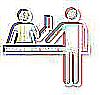 